Please Submit Application,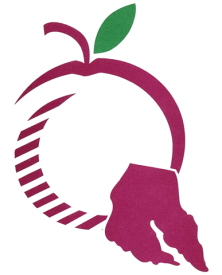 References, Transcripts, etc., To:Personnel DepartmentPerquimans County SchoolsPost Office Box 337		Hertford, NC 27944SUPERVISOR GROUNDS/CUSTODIAL SUPPORT SERVICES APPLICATIONPlease complete this application in your own handwriting.Personal InformationName_____________________________________________________________________________________________________________				Last				First					MiddleAddress____________________________________________________________________________________________________________				Street				City			State				ZipTelephone________________________________________Person to be notified in case of emergency:_______________________________________________________________________________								Name			Address				PhoneHave you been previously employed in this school system? __________________________________________________________________Position for which you are applying:_____________________________________________________________________________________When can you start work?_____________________________________________________________________________________________Employment Experience(List last position first)List machines, equipment and/or other custodial duties with which you have had training and/or experience.Educational Data	  YEARS												          GRADUATEDReferences	Please give three references that have first-hand knowledge of your character and ability.  DO NOT give the name of anyone who is related to you by blood or marriage.What Maintenance Skills do you possess?Plumbing_____				Carpentry_____				Ventilation_____Wiring_____				Heating_____				Air Conditioner_____Roofing_____				Electrical_____				Refrigeration_____	List fields of work for which you are licensed, registered or certified, giving date(s) and source(s) of issuance._________________________________________________________________________________________________________________________________________________________________________________________________________________________________________________________________     I hereby certify that the information given is accurate and complete.  If employed I will abide by the policies and regulation of the Perquimans County Board of Education.___________________________________________________________________________________________________________________	Signature								DateFROM MONTHYEARTOMONTHYEARNAME, ADDRESS OF FORMER EMPLOYERSUPERVISORPHONENUMBERREASON FOR LEAVINGEQUIPMENT AND/OR DUTIESTRAININGEXPERIENCEFROMTONAME OF SCHOOLS – LOCATIONLAST GRADECOMPLETEDNUMBERYEARSFROMTONAMECOMPLETE MAILING ADDRESSPHONE NO.OCCUPATION